Publicado en ESPAÑA el 18/06/2021 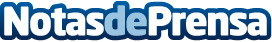 Este verano, poner una valla en la piscina y proteger a la familia. Por Cerramientos IRONMENTener un jardín con piscina es el sueño de muchas personas y un lujo nada despreciable. A pesar de ello, es fundamental prestar la debida atención a los aspectos relacionados con la seguridad de este entorno, sobre todo si va a ser frecuentada por niñosDatos de contacto:CERRAMIENTOS METALICOS IRONMENComunicado de prensa949 20 13 32Nota de prensa publicada en: https://www.notasdeprensa.es/este-verano-poner-una-valla-en-la-piscina-y_1 Categorias: Nacional Sociedad Madrid Castilla La Mancha Jardín/Terraza Bienestar Construcción y Materiales http://www.notasdeprensa.es